ГОСУДАРСТВЕННЫЙ КОМИТЕТ ПО ЦЕНАМ И ТАРИФАМ РЕСПУБЛИКИ КРЫМПРИКАЗот 26 января 2024 г. N 11-одОБ УТВЕРЖДЕНИИ ПОЛОЖЕНИЯ ОБ ОБЩЕСТВЕННОМ СОВЕТЕПРИ ГОСУДАРСТВЕННОМ КОМИТЕТЕ ПО ЦЕНАМ И ТАРИФАМРЕСПУБЛИКИ КРЫМВ соответствии с Федеральным законом от 21.07.2014 N 212-ФЗ "Об основах общественного контроля в Российской Федерации", Указом Главы Республики Крым от 09.10.2017 N 425-У "Об утверждении Типового положения об общественном совете при исполнительном органе Республики Крым" приказываю:1. Утвердить прилагаемое Положение об Общественном совете при Государственном комитете по ценам и тарифам Республики Крым.2. Признать утратившими силу приказы Государственного комитета по ценам и тарифам Республики Крым:от 20.11.2017 N 145-од "Об утверждении Положения об общественном совете при Государственном комитете по ценам и тарифам Республики Крым и признании утратившим силу приказа Государственного комитета по ценам и тарифам Республики Крым от 30.09.2014 N 37";от 30.11.2017 N 155-од "О внесении изменений в приказ Государственного комитета по ценам и тарифам Республики Крым от 20.11.2017 N 145-од";от 16.05.2019 N 87-од "О внесении изменений в приказ Государственного комитета по ценам и тарифам Республики Крым от 20.11.2017 N 145-од".3. Контроль за исполнением настоящего приказа оставляю за собой.4. Приказ вступает в силу с момента его опубликования.Председатель Государственного комитетаС.МШАНЕЦКАЯПриложениек приказуГосударственного комитетапо ценам и тарифамРеспублики Крымот 26.01.2024 N 11-одПОЛОЖЕНИЕОБ ОБЩЕСТВЕННОМ СОВЕТЕ ПРИ ГОСУДАРСТВЕННОМ КОМИТЕТЕПО ЦЕНАМ И ТАРИФАМ РЕСПУБЛИКИ КРЫМ1. Общие положения1.1. Общественный совет при Государственном комитете по ценам и тарифам Республики Крым (далее - Общественный совет) является постоянно действующим коллегиальным, совещательно-консультативным органом, созданным с целью обеспечения и реализации защиты прав и законных интересов граждан Российской Федерации, проживающих на территории Республики Крым, общественных объединений и иных некоммерческих организаций, осуществляющих деятельность на территории Республики Крым, проведения общественной оценки деятельности Государственного комитета по ценам и тарифам Республики Крым (далее - Комитет), а также обеспечения взаимодействия граждан, общественных объединений и иных некоммерческих организаций с Комитетом.1.2. В своей деятельности Общественный совет руководствуется Конституцией Российской Федерации, федеральными конституционными законами, федеральными законами, указами и распоряжениями Президента Российской Федерации, постановлениями и распоряжениями Правительства Российской Федерации, Конституцией Республики Крым, законами Республики Крым, постановлениями Государственного Совета Республики Крым, указами и распоряжениями Главы Республики Крым, постановлениями и распоряжениями Совета министров Республики Крым, а также настоящим Положением.1.3. Общественный совет осуществляет свою деятельность на общественных добровольных началах.1.3.1. Общественный совет не вправе необоснованно вмешиваться в деятельность органов государственной власти, органов местного самоуправления, государственных и муниципальных организаций, иных органов и организаций, осуществляющих в соответствии с федеральными законами отдельные публичные полномочия, и оказывать неправомерное воздействие на указанные органы и организации.1.4. Общественный совет не является юридическим лицом и не подлежит государственной регистрации.1.5. Деятельность Общественного совета строится на принципах законности, открытости, гласности.1.6. Положение об Общественном совете и вносимые в него изменения утверждаются приказом Комитета с учетом консультаций с Общественной палатой Республики Крым.2. Цели и задачи Общественного совета2.1. Основными целями деятельности Общественного совета являются:2.1.1. реализация гражданских инициатив;2.1.2. изучение и формирование общественного мнения по наиболее важным вопросам в установленной сфере деятельности Комитета;2.1.3. осуществление общественного контроля за деятельностью Комитета, осуществляющего в соответствии с законодательством Российской Федерации и Республики Крым отдельные публичные полномочия;2.1.4. создание условий для реализации гражданами Российской Федерации конституционного права на участие в управлении государственными делами.2.2. Задачами Общественного совета являются:2.2.1. выдвижение и поддержка гражданских инициатив, направленных на реализацию конституционных прав, свобод и законных интересов граждан и общественных объединений;2.2.2. выработка рекомендаций Комитету в установленной сфере деятельности по обеспечению законности, правопорядка, общественной безопасности, защиты прав и свобод граждан;2.2.3. рассмотрение социально значимых проектов государственных программ, разрабатываемых Комитетом, проведение общественной экспертизы и общественного обсуждения проектов нормативных правовых актов в сфере деятельности Комитета;2.2.4. обеспечение прозрачности и открытости деятельности Комитета;2.2.5. повышение информированности граждан и общественных объединений по основным направлениям деятельности Комитета и Общественного совета.2.3. В целях реализации возложенных задач Общественный совет взаимодействует с другими общественными советами и Общественной палатой Республики Крым.2.3.1. Взаимодействие с Общественной палатой Республики Крым направлено на обеспечение согласования общественно значимых интересов граждан и общественных объединений, органов государственной власти Республики Крым и исполнительных органов для решения наиболее важных вопросов экономического и социального развития Республики Крым, защиты прав и свобод граждан, развития демократических институтов.2.3.2. Общественная палата Республики Крым оказывает информационную, методическую и иную поддержку Общественному совету.3. Полномочия Общественного совета3.1. Для реализации своих целей и задач Общественный совет наделяется следующими полномочиями:3.1.1. осуществлять общественный контроль в формах и порядке, предусмотренных федеральным законодательством, законодательством Республики Крым;3.1.2. запрашивать в соответствии с законодательством Российской Федерации у органов государственной власти Республики Крым, органов местного самоуправления муниципальных образований в Республике Крым (далее - органы местного самоуправления), государственных и муниципальных организаций, иных органов и организаций, осуществляющих в соответствии с федеральными законами отдельные публичные полномочия, необходимую для осуществления общественного контроля информацию, за исключением информации, содержащей сведения, составляющие государственную тайну, сведения о персональных данных, и информации, доступ к которой ограничен федеральными законами;3.1.3. создавать постоянные и временные комиссии и рабочие группы;3.1.4. вносить председателю Комитета свои предложения по решению общественно значимых вопросов, относящихся к сфере деятельности Комитета;3.1.5. организовывать и проводить семинары, конференции, заседания в формате "круглого стола" и другие подобные мероприятия;3.1.6. приглашать на свои заседания представителей органов государственной власти Республики Крым, органов местного самоуправления, Общественной палаты Республики Крым, экспертных и научных организаций, предприятий, учреждений и организаций, а также отдельных специалистов;3.1.7. привлекать к работе Общественного совета граждан и общественные организации, а также иные общественные объединения, представители которых не вошли в состав Общественного совета, в порядке, определяемом регламентом Общественного совета;3.1.8. направлять для рассмотрения Комитета свои решения, предложения, рекомендации, результаты мероприятий общественного контроля;3.1.9. взаимодействовать со средствами массовой информации по освещению вопросов, обсуждаемых на заседаниях Общественного совета, а также с целью повышения уровня информированности граждан и организаций о деятельности Комитета по результатам общественного контроля;3.1.10. осуществлять оценку эффективности функционирования антимонопольного комплаенса Комитета с целью соблюдения требований антимонопольного законодательства и предупреждения его нарушений.3.2. Общественный совет вправе определить перечень приоритетных правовых актов и важнейших вопросов, относящихся к сфере деятельности Комитета, которые подлежат обязательному рассмотрению Общественным советом.4. Порядок формирования Общественного совета4.1. Общественный совет формируется в количестве 11 человек на основании предложений инициативных групп граждан, общественных объединений, зарегистрированных на территории Республики Крым, Общественной палаты Республики Крым, а также негосударственных некоммерческих организаций, зарегистрированных на территории Республики Крым (далее - некоммерческие организации), целью которых является представление или защита общественных интересов и (или) выполнение экспертной работы в сфере общественных отношений и осуществляющих свою деятельность в сфере полномочий Комитета, направленных в Комитет. Формирование Общественного совета осуществляется с учетом консультаций с Общественной палатой Республики Крым.4.2. Персональный состав Общественного совета утверждается приказом Комитета из числа отобранных на конкурсной основе кандидатов, указанных в пункте 4.1 настоящего Положения, а также одного кандидата, представленного Общественной палатой Республики Крым.4.3. Общественная палата Республики Крым вносит предложения по кандидатуре для включения в состав Общественного совета путем направления соответствующего представления в Комитет.4.4. В состав Общественного совета могут входить граждане, достигшие возраста восемнадцати лет. При этом учитывается их профессиональные качества, в том числе соответствующее образование, опыт работы в данной сфере, необходимые для обсуждения вопросов, поставленных перед Общественным советом, проживание на территории Республики Крым и заслуги перед государством и Республикой Крым.Одна инициативная группа, общественное объединение или некоммерческая организация могут выдвинуть только одного кандидата в состав Общественного совета.4.5. К выдвижению кандидатов в члены Общественного совета не допускаются:- некоммерческие организации, зарегистрированные менее чем за один год до дня истечения срока полномочий членов Общественного совета действующего состава;- некоммерческие организации, которым в соответствии с Федеральным законом от 25.07.2002 N 114-ФЗ "О противодействии экстремистской деятельности" вынесено предупреждение в письменной форме о недопустимости осуществления экстремистской деятельности, в течение одного года со дня вынесения предупреждения, если оно не было признано судом незаконным;- некоммерческие организации, деятельность которых приостановлена в соответствии с Федеральным законом от 25.07.2002 N 114-ФЗ "О противодействии экстремистской деятельности", если решение о приостановлении не было признано судом незаконным;- политические партии и их отделения.4.6. Членами Общественного совета не могут быть:- лица замещающие государственные должности Российской Федерации, должности федеральной государственной гражданской службы, государственные должности субъектов Российской Федерации, должности государственной гражданской службы субъектов Российской Федерации, должности муниципальной службы, а также избранные депутатами федерального, регионального и муниципального уровней;- лица, признанные недееспособными или ограниченно дееспособными решением суда, вступившим в законную силу;- лица, имеющие непогашенную или неснятую судимость;- лица, имеющие двойное гражданство.Комитетом могут быть установлены дополнительные требования к членам Общественного совета в части образования и опыта работы в соответствующей сфере деятельности.4.7. Не могут быть выдвинуты в качестве кандидатов в члены Общественного совета лица, которые на момент выдвижения уже являются членами общественного совета органа местного самоуправления или общественного совета при исполнительном органе, за исключением лиц, являющихся членами общественного совета, в который они выдвигаются повторно.Лица, являющиеся членами общественных советов органов местного самоуправления или при исполнительных органах, могут быть выдвинуты в качестве кандидатов в Общественный совет при условии предоставления письменного обязательства выйти из состава общественных советов иных органов местного самоуправления или при исполнительных органах в случае утверждения указанных лиц в качестве членов общественных советов.4.8. Не ранее чем за 60 календарных дней и не позднее чем за 45 календарных дней до истечения срока полномочий действующего состава Общественного совета Комитет издает приказ о начале формирования нового состава Общественного совета и не позднее следующего рабочего дня после его издания размещает на официальном сайте Комитета, расположенном в государственной информационной системе "Портал Правительства Республики Крым" в информационно-телекоммуникационной сети "Интернет" (далее - Портал Правительства Республики Крым), уведомление о начале процедуры формирования нового состава Общественного совета (далее - уведомление), а также информирует об этом Общественную палату Республики Крым.Уведомление в обязательном порядке должно содержать:- информацию о начале, сроках и адресе приема документов;- перечень документов, представляемых кандидатами, указанными в пункте 4.1 настоящего Типового положения, в состав Общественного совета;- требования, предъявляемые к кандидатурам, выдвигаемым в состав Общественного совета.4.9. Кандидаты в члены Общественного совета направляют в Комитет представление (в форме информационного письма) о включении кандидатуры в состав Общественного совета, с приложением следующих документов:- анкета по форме согласно приложению N 1 к настоящему Типовому положению с указанием трудовой, общественной деятельности, иных личных сведений;- заверенная выписка из протокола или копия протокола заседания общественного объединения, инициативной группы или некоммерческой организации о выдвижении кандидата;- заверенная копия свидетельства о государственной регистрации некоммерческой организации, устава или положения;- согласие на обработку персональных данных по форме согласно приложению N 2 к настоящему Положению;- фото 3 x 4;- копия паспорта кандидата (с предъявлением оригинала для обозрения).4.10. Срок приема документов, указанных в пункте 4.9 настоящего Положения, составляет не более 15 календарных дней со дня размещения уведомления на официальном сайте Комитета, расположенном на Портале Правительства Республики Крым.4.11. Срок направления Общественной палатой Республики Крым представления о кандидатуре для включения в состав Общественного совета составляет не более 15 календарных дней со дня размещения уведомления на официальном сайте Комитета, расположенном на Портале Правительства Республики Крым.4.12. Комитет регистрирует поступившее представление и документы, указанные в пункте 4.9 настоящего Положения, в день их поступления.Представление и документы кандидатов в члены Общественного совета, поступившие в Комитет после завершения установленного срока приема документов, рассмотрению не подлежат.4.13. Для проведения конкурса в Комитете создается конкурсная комиссия в составе не менее 5 человек, которую возглавляет председатель Комитета.Порядок работы конкурсной комиссии определяется Комитетом.4.14. В течение 3 рабочих дней со дня заседания конкурсной комиссии председатель Комитета на основании решения конкурсной комиссии формирует список кандидатов для включения в состав Общественного совета и информирует Общественную палату Республики Крым о кандидатах для проведения консультаций.Общественная палата Республики Крым в течение 5 рабочих дней со дня поступления информации направляет председателю Комитета письмо о результатах проведенных консультаций по списку кандидатов для включения в состав Общественного совета.Не позднее чем за 5 календарных дней до истечения срока полномочий действующего состава Общественного совета председатель Комитета на основании решения конкурсной комиссии и с учетом консультаций с Общественной палатой Республики Крым издает приказ об утверждении состава вновь сформированного Общественного совета, который не позднее следующего рабочего дня после его издания размещается на официальном сайте Комитета, расположенном на Портале Правительства Республики Крым.4.15. Срок полномочий Общественного совета составляет 3 года со дня проведения первого заседания Общественного совета вновь сформированного состава.Первое заседание Общественного совета вновь сформированного состава проводится не позднее 30 календарных дней со дня издания приказа о его утверждении.Со дня проведения первого заседания Общественного совета вновь сформированного состава полномочия членов Общественного совета действующего состава прекращаются.4.16. Общественному совету принадлежит исключительное право использования своего наименования.4.17. На первом заседании Общественного совета вновь сформированного состава из числа членов Общественного совета открытым голосованием, если за них проголосовало более половины от общего числа членов Общественного совета, избираются председатель Общественного совета, заместитель председателя Общественного совета и секретарь.В течение 5 рабочих дней со дня проведения первого заседания Общественного совета информация о результатах направляется в Общественную палату Республики Крым.4.18. Основаниями для досрочного освобождения от обязанностей председателя, заместителя председателя или секретаря Общественного совета от должности являются:- предложения, поступившие от не менее половины числа всех членов Общественного совета;- наличие одного из случаев, указанных в пункте 4.19 настоящего Положения.Вопрос о досрочном освобождении от обязанностей председателя, заместителя председателя или секретаря Общественного совета рассматривается на ближайшем заседании Общественного совета и оформляется протоколом заседания Общественного совета.Решение о досрочном освобождении председателя, заместителя председателя или секретаря Общественного совета считается принятым, если за него проголосовало более половины членов Общественного совета.Члены Общественного совета вправе простым большинством голосов избрать из своего состава новых председателя, заместителя или секретаря Общественного совета.4.19. Полномочия члена Общественного совета прекращаются досрочно в случае:- подачи им письменного заявления о выходе из состава Общественного совета;- принятия на заседании Общественного совета не менее половиной членов Общественного совета решения о досрочном прекращении полномочий;- вступления в законную силу вынесенного в отношении него обвинительного приговора суда;- признание его недееспособным, безвестно отсутствующим или умершим на основании решения суда, вступившего в законную силу;- его выезда за пределы Российской Федерации на постоянное место жительства;- утраты им гражданства Российской Федерации, приобретение им гражданства иностранного государства;- грубого нарушения им этических норм, несоответствия его деятельности как члена Общественного совета целям и задачам Общественного совета - по решению Общественного совета, принятому большинством голосов от общего числа членов Общественного совета;- неучастия более двух раз без уважительной причины в работе заседаний Общественного совета;- неисполнения более двух раз без уважительной причины поручений председателя или заместителя председателя Общественного совета;- его смерти;- необходимости предотвращения или урегулирования конфликта интересов.4.20. Прекращение полномочий члена Общественного совета осуществляется в соответствии с приказом Комитета на основании письменного заявления члена Общественного совета либо представления председателя (заместителя председателя) Общественного совета, а также в случае выявления обстоятельств, предусмотренных пунктом 4.19 настоящего Типового положения, который издается в течение 5 рабочих дней с момента поступления такого заявления, представления или выявления обстоятельств, предусмотренных пунктом 4.19 настоящего Типового положения.4.21. В случае досрочного прекращения полномочий члена Общественного совета Общественный совет вправе принять решение о необходимости доформирования состава Общественного совета до количества, предусмотренного пунктом 4.1 настоящего Положения.Решение о доформировании состава Общественного совета принимается на ближайшем заседании Общественного совета и считается принятым, если за него проголосовало более половины членов Общественного совета.В течение 3 рабочих дней со дня принятия решения о доформировании состава Общественного совета в исполнительный орган председателем Общественного совета направляется информационное письмо о необходимости проведения процедуры доформирования Общественного совета с приложением выписки из протокола заседания Общественного совета с соответствующим решением.В течение 5 рабочих дней со дня поступления письма Комитет издает приказ о доформировании состава Общественного совета и не позднее следующего рабочего дня после его издания размещает на официальном сайте Комитета, расположенном на Портале Правительства Республики Крым, уведомление о доформировании состава Общественного совета в порядке, предусмотренном пунктом 4.8 настоящего Положения.Доформирование Общественного совета осуществляется в порядке, предусмотренном настоящим разделом Положения.4.22. Изменения в состав Общественного совета вносятся приказом Комитета с учетом требований, предусмотренных пунктом 4.1 настоящего Положения, и с соблюдением порядка, установленного для формирования Общественного совета.Информация об изменениях в составе Общественного совета направляется в Общественную палату Республики Крым в течение 5 рабочих дней со дня опубликования приказа Комитета о внесении изменений в состав Общественного совета.4.23. Полномочия члена Общественного совета приостанавливаются в случае:- предъявления ему в порядке, установленном уголовно-процессуальным законодательством Российской Федерации, обвинения в совершении преступления до вступления в законную силу вынесенного в отношении него оправдательного приговора суда либо прекращения уголовного преследования;- назначение административного наказания в виде административного ареста;- на период нахождения в качестве кандидата в депутаты законодательного (представительного) органа государственной власти, кандидата на выборную должность в органе местного самоуправления, доверенного лица или уполномоченного представителя кандидата политической партии, а также в случае вхождения его в состав инициативной группы по проведению референдума в Российской Федерации.4.24. Приостановление полномочий члена Общественного совета осуществляется в соответствии с приказом Комитета на основании представления председателя (заместителя председателя) Общественного совета, а также в случае выявления обстоятельств, предусмотренных пунктом 4.23 настоящего Положения, который издается в течение 3 рабочих дней с момента поступления представления или выявления обстоятельств, предусмотренных пунктом 4.23 настоящего Положения.4.25. Полномочия члена Общественного совета могут быть возобновлены на основании письменного заявления члена Общественного совета в соответствии с приказом Комитета, который издается в течение 3 рабочих дней со дня поступления заявления.5. Порядок работы Общественного совета5.1. Общественный совет организует свою работу в соответствии с регламентом, планами, утверждаемыми на заседании Общественного совета по представлению председателя Общественного совета. Планирование работы Общественного совета осуществляется на основе предложений членов Общественного совета, председателя Комитета.5.2. Основной формой деятельности Общественного совета является заседание.5.3. Заседания Общественного совета проводятся не реже одного раза в квартал и считаются правомочными при участии не менее 2/3 его членов.При наличии технической возможности заседания Общественного могут проводиться в дистанционной форме путем проведения заочного голосования, а также с использованием систем видео-конференц-связи.5.4. По решению председателя Общественного совета, предложению председателя Комитета или не менее 2/3 от общего числа членов Общественного совета может быть проведено внеочередное заседание Общественного совета.5.5. Член Общественного совета при отсутствии возможности личного участия в заседании вправе изложить свое мнение и проголосовать в письменной форме по вопросам, включенным в повестку дня, заранее уведомив об этом председателя, или заместителя председателя Общественного совета, или секретаря Общественного совета.5.6. Регламент работы Общественного совета утверждается по согласованию с Комитетом. Заседание Общественного совета ведет председатель Общественного совета или при его отсутствии заместитель председателя Общественного совета.5.7. Решения Общественного совета принимаются простым большинством голосов присутствующих на заседании членов Общественного совета путем открытого голосования. При равенстве голосов голос председательствующего является решающим.5.8. Решения Общественного совета оформляются протоколом, который подписывается председательствующим на заседании Общественного совета и секретарем Общественного совета.5.9. Решения Общественного совета носят рекомендательный характер и доводятся до сведения заинтересованных лиц в виде выписки из протокола заседания Общественного совета либо иным способом по решению Общественного совета.Все решения Общественного совета подлежат обязательному размещению на сайте Комитета в государственной информационной системе Республики Крым "Портал Правительства Республики Крым" в информационно-коммуникационной сети "Интернет" в разделе "Общественный совет".5.10. Председатель Общественного совета:- организует деятельность Общественного совета, а также координирует работу комиссий и рабочих групп;- ведет заседания Общественного совета;- на основе предложений членов Общественного совета, председателя Комитета готовит планы работы Общественного совета, а также вносит изменения в них и представляет их на утверждение Общественного совета;- организует проведение заседаний Общественного совета, определяет время и место проведения заседаний Общественного совета;- подписывает рекомендации Общественного совета, протоколы заседаний, запросы, предложения, ответы и разъяснения, обращения от имени Общественного совета и иные документы Общественного совета;- в рамках деятельности Общественного совета, возложенных на него целей и задач дает поручения заместителю председателя, секретарю, членам Общественного совета;- представляет Общественный совет в органах государственной власти Республики Крым, органах местного самоуправления, Общественной палате Республики Крым, экспертных, научных и общественных организациях, предприятиях, учреждениях;- решает иные вопросы в пределах компетенции Общественного совета.5.11. Заместитель председателя Общественного совета:- организует подготовку заседаний Общественного совета;- составляет повестку дня заседаний Общественного совета и представляет ее на утверждение председателю Общественного совета;- осуществляет по поручению председателя Общественного совета иные функции, необходимые для обеспечения деятельности Общественного совета, в том числе выполняет функции председателя Общественного совета на время его отсутствия.5.12. Секретарь Общественного совета:- организует подготовку материалов к заседаниям Общественного совета и проектов решений;- информирует членов Общественного совета о месте и времени проведения заседания Общественного совета, повестке дня, обеспечивает их необходимыми информационно-справочными материалами;- обеспечивает организационное взаимодействие Общественного совета с Комитетом и Общественной палатой Республики Крым;- осуществляет документационное обеспечение деятельности Общественного совета;- оформляет протоколы заседаний Общественного совета и осуществляет контроль выполнения принятых решений.5.13. Члены Общественного совета:- участвуют в мероприятиях, проводимых Общественным советом, а также Комитетом;- готовят и направляют в Общественный совет аналитические записки, доклады и другие информационно-аналитические материалы;- вносят через председателя Общественного совета предложения по формированию повестки дня заседаний Общественного совета;- высказывают свое мнение по существу обсуждаемых вопросов на заседании Общественного совета;- вносят предложения по кандидатурам лиц, приглашаемых на заседания Общественного совета для участия в рассмотрении вопросов повестки дня.5.14. Члены Общественного совета обязаны:- лично участвовать в заседаниях Общественного совета и не вправе делегировать свои полномочия другим лицам;- выполнять поручения председателя Общественного совета;- знать и соблюдать регламент работы Общественного совета;- участвовать в работе комиссий и рабочих групп, создаваемых Общественным советом для решения возложенных на него задач.5.15. По приглашению Общественного совета на его заседаниях могут присутствовать представители иных исполнительных органов, органов местного самоуправления, общественных организаций, Общественной палаты Республики Крым, средств массовой информации.5.16. Ежегодно до 31 января Общественный совет направляет в Общественную палату Республики Крым информацию об осуществлении им общественного контроля за предыдущий год.5.17. Организационно-техническое обеспечение деятельности Общественного совета осуществляет Комитет:- предоставление помещений для проведения заседаний и иных мероприятий Общественного совета;- изготовление удостоверений.6. Удостоверение члена Общественного совета6.1. Документом, подтверждающим полномочия члена Общественного совета, является удостоверение члена Общественного совета (далее - удостоверение).6.2. Член Общественного совета пользуется удостоверением в служебных целях в течение срока своих полномочий и не может передавать его третьим лицам.6.3. Удостоверение представляет собой двухсторонний бланк размером 75 x 100 мм, помещенный в ламинированный пакет. Бланк изготавливается типографическим способом из бумаги согласно приложению N 4 к настоящему Положению.6.4. На лицевой стороне удостоверения:- по левой стороне бланка размещается плашка, исполненная в тех цветах, соответствующих цветному эталонному изображению Флага Республики Крым;- по периметру, на расстоянии 20 мм со всех сторон, размещается рамка, толщиной 2,5 мм, цвет - Gray - 20%. Внутри рамки размещается сетка из диагональных линий, цвет - Gray - 10%;- в центральной части бланка размещается Государственный герб Республики Крым. Вокруг Государственного герба Республики Крым по окружности располагается надпись синего цвета: "Общественный совет" и надпись красного цвета:"При Государственном комитете по ценам и тарифам Республики Крым";- ниже от левого поля размещается информация о дате выдачи удостоверения и сроке действия удостоверения;- ниже от левого поля, на расстоянии 5 мм от нижней границы рамки,располагаются в две строки слова: "Утверждено решением Государственного комитета по ценам и тарифам Республики Крым от ___________ г. N _____".6.5. На оборотной стороне удостоверения:- вдоль верхней части размещается полоса красного цвета;- в верхней части на красной полосе располагается заглавными буквами надпись белого цвета в две строки:"Общественный совет при Государственном комитете по ценам и тарифам Республики Крым";- под красной полосой на светло-сером фоне размещается надпись черного цвета "Удостоверение N ______";- ниже в две строки располагается фамилия, имя и отчество члена Общественного совета в формате "Фамилия Имя Отчество";- ниже помещено название должности владельца удостоверения;- в левой части место для цветной фотографии члена Общественного совета размером 30 x 40 мм.На правый нижний угол фотографии накладывается оттиск печати Государственного комитета по ценам и тарифам Республики Крым.В правом углу нижней части бланка располагается должность и подпись председателя Комитета.В левом нижнем углу под цветной фотографией указывается дата выдачи удостоверения и на какой срок действительно удостоверение члена Общественного совета.6.6. Организация изготовления, оформление и учет удостоверений осуществляется Комитетом.6.7. Выдача удостоверений фиксируется подписью члена Общественного совета в журнале выдачи и учета удостоверений члена Общественного совета согласно приложению N 3 к настоящему Положению.6.8. Член Общественного совета обязан обеспечить сохранность удостоверения.6.9. В случае изменения членом Общественного совета Республики Крым фамилии, имени или отчества, а также в случае утери (утраты), непригодности удостоверения для дальнейшего использования вследствие износа, повреждения или других причин осуществляется замена удостоверения.Замена удостоверения осуществляется на основании заявления члена Общественного совета, в котором указываются причины его замены. К заявлению прилагаются документы, подтверждающие обстоятельства, послужившие причиной его замены.6.10. По истечении срока полномочий члена Общественного совета удостоверение считается недействительным.В случае досрочного прекращения полномочий члена Общественного совета удостоверение сдается им в Комитет.6.11. Сданные удостоверения подлежат уничтожению, о чем производится запись в журнале учета удостоверений с указанием даты и номера акта об уничтожении.7. Размещение информации о деятельности Общественного советав сети "Интернет"7.1. Материалы работы Общественного совета размещаются на сайте Комитета в государственной информационной системе Республики Крым "Портал Правительства Республики Крым" в информационно-коммуникационной сети "Интернет" в разделе "Общественный совет".7.2. Для информационного обеспечения деятельности Общественного совета и доступа общественности к рассматриваемым вопросам, а также результатам работы Общественного совета на официальном сайте Комитета в государственной информационной системе Республики Крым "Портал Правительства Республики Крым" в информационно-коммуникационной сети "Интернет" создается и поддерживается раздел Общественного совета.В указанном разделе подлежит обязательному размещению следующая информация:- Положение об Общественном совете;- состав Общественного совета;- регламент работы Общественного совета;- повестка дня заседания Общественного совета;- протоколы заседаний Общественного совета;- решения Общественного совета по результатам осуществления общественного контроля;- другая информация о сфере деятельности Общественного совета.8. Конфликт интересов8.1. В случае возникновения у члена Общественного совета личной заинтересованности, которая приводит или может привести к конфликту интересов, либо при возникновении ситуации оказания воздействия (давления) на члена Общественного совета, связанного с осуществлением им своих полномочий, член Общественного совета обязан в кратчайшие сроки проинформировать об этом в письменной форме председателя Общественного совета.8.2. Урегулирование конфликта интересов проводится в рамках действующего законодательства.8.3. Член Общественного совета не допускается к осуществлению общественного контроля при наличии конфликта интересов.Приложение N 1к Положениюоб Общественном совете при Государственномкомитете по ценам и тарифам Республики КрымПриложение N 2к Положениюоб Общественном совете при Государственномкомитете по ценам и тарифам Республики КрымПриложение N 3к Положениюоб Общественном совете при Государственномкомитете по ценам и тарифам Республики Крым,утвержденному приказом Государственного комитетапо ценам и тарифам Республики Крымот 26.01.2024 N 11-одЖурналвыдачи и учета удостоверений члена общественного советапри исполнительном органе Республики КрымПриложение N 4к Положениюоб Общественном совете при Государственномкомитете по ценам и тарифам Республики Крым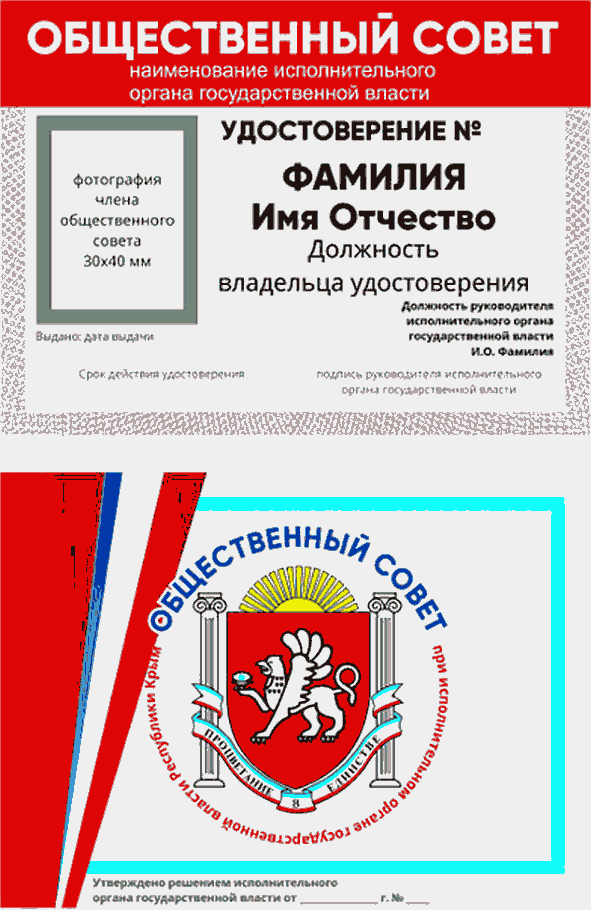 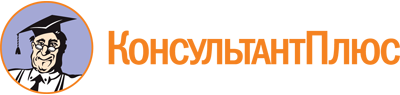 Приказ Государственного комитета по ценам и тарифам Республики Крым от 26.01.2024 N 11-од
"Об утверждении Положения об Общественном совете при Государственном комитете по ценам и тарифам Республики Крым"Документ предоставлен КонсультантПлюс

www.consultant.ru

Дата сохранения: 20.05.2024
 Анкетакандидата в члены общественного совета при Государственном комитетепо ценам и тарифам Республики КрымАнкетакандидата в члены общественного совета при Государственном комитетепо ценам и тарифам Республики КрымАнкетакандидата в члены общественного совета при Государственном комитетепо ценам и тарифам Республики КрымАнкетакандидата в члены общественного совета при Государственном комитетепо ценам и тарифам Республики КрымАнкетакандидата в члены общественного совета при Государственном комитетепо ценам и тарифам Республики КрымАнкетакандидата в члены общественного совета при Государственном комитетепо ценам и тарифам Республики КрымАнкетакандидата в члены общественного совета при Государственном комитетепо ценам и тарифам Республики КрымАнкетакандидата в члены общественного совета при Государственном комитетепо ценам и тарифам Республики Крым1.______________________________(фамилия)______________________________(имя)______________________________(отчество)______________________________(фамилия)______________________________(имя)______________________________(отчество)______________________________(фамилия)______________________________(имя)______________________________(отчество)Место для фотографии2. _____ ________ _______ г.р. _______________________________________________2. _____ ________ _______ г.р. _______________________________________________2. _____ ________ _______ г.р. _______________________________________________2. _____ ________ _______ г.р. _______________________________________________2. _____ ________ _______ г.р. _______________________________________________2. _____ ________ _______ г.р. _______________________________________________2. _____ ________ _______ г.р. _______________________________________________2. _____ ________ _______ г.р. _______________________________________________(дата рождения)(дата рождения)(дата рождения)(место рождения)(место рождения)(место рождения)(место рождения)(место рождения)3. ________________________________________________________________________(место фактического проживания)__________________________________________________________________________(номер телефона, адрес электронной почты)4. ________________________________________________________________________(гражданство)5. __________________________________________________________________________________________________________________________________________________(паспорт или документ, его заменяющий: вид документа,серия, номер, дата выдачи, кем выдан)6. Сведения об образовании, наличии ученой степени, ученого звания3. ________________________________________________________________________(место фактического проживания)__________________________________________________________________________(номер телефона, адрес электронной почты)4. ________________________________________________________________________(гражданство)5. __________________________________________________________________________________________________________________________________________________(паспорт или документ, его заменяющий: вид документа,серия, номер, дата выдачи, кем выдан)6. Сведения об образовании, наличии ученой степени, ученого звания3. ________________________________________________________________________(место фактического проживания)__________________________________________________________________________(номер телефона, адрес электронной почты)4. ________________________________________________________________________(гражданство)5. __________________________________________________________________________________________________________________________________________________(паспорт или документ, его заменяющий: вид документа,серия, номер, дата выдачи, кем выдан)6. Сведения об образовании, наличии ученой степени, ученого звания3. ________________________________________________________________________(место фактического проживания)__________________________________________________________________________(номер телефона, адрес электронной почты)4. ________________________________________________________________________(гражданство)5. __________________________________________________________________________________________________________________________________________________(паспорт или документ, его заменяющий: вид документа,серия, номер, дата выдачи, кем выдан)6. Сведения об образовании, наличии ученой степени, ученого звания3. ________________________________________________________________________(место фактического проживания)__________________________________________________________________________(номер телефона, адрес электронной почты)4. ________________________________________________________________________(гражданство)5. __________________________________________________________________________________________________________________________________________________(паспорт или документ, его заменяющий: вид документа,серия, номер, дата выдачи, кем выдан)6. Сведения об образовании, наличии ученой степени, ученого звания3. ________________________________________________________________________(место фактического проживания)__________________________________________________________________________(номер телефона, адрес электронной почты)4. ________________________________________________________________________(гражданство)5. __________________________________________________________________________________________________________________________________________________(паспорт или документ, его заменяющий: вид документа,серия, номер, дата выдачи, кем выдан)6. Сведения об образовании, наличии ученой степени, ученого звания3. ________________________________________________________________________(место фактического проживания)__________________________________________________________________________(номер телефона, адрес электронной почты)4. ________________________________________________________________________(гражданство)5. __________________________________________________________________________________________________________________________________________________(паспорт или документ, его заменяющий: вид документа,серия, номер, дата выдачи, кем выдан)6. Сведения об образовании, наличии ученой степени, ученого звания3. ________________________________________________________________________(место фактического проживания)__________________________________________________________________________(номер телефона, адрес электронной почты)4. ________________________________________________________________________(гражданство)5. __________________________________________________________________________________________________________________________________________________(паспорт или документ, его заменяющий: вид документа,серия, номер, дата выдачи, кем выдан)6. Сведения об образовании, наличии ученой степени, ученого званияГод окончанияГод окончанияНаименование образовательного (научного) заведенияНаименование образовательного (научного) заведенияНаименование образовательного (научного) заведенияНаправление подготовки или специальность, квалификация, ученая степень, ученое званиеНаправление подготовки или специальность, квалификация, ученая степень, ученое званиеНаправление подготовки или специальность, квалификация, ученая степень, ученое звание7. Сведения о трудовой деятельности за последние 10 лет:7. Сведения о трудовой деятельности за последние 10 лет:7. Сведения о трудовой деятельности за последние 10 лет:Год поступления и уходаМесто работыНаименование должности8. Сведения об опыте общественной деятельности:8. Сведения об опыте общественной деятельности:8. Сведения об опыте общественной деятельности:ПериодВид общественной деятельности и/или должность, занимаемая позицияПримечание9. Сведения об участии в экспертных и совещательных органах, рабочих группах при государственных органах и органах местного самоуправления:9. Сведения об участии в экспертных и совещательных органах, рабочих группах при государственных органах и органах местного самоуправления:9. Сведения об участии в экспертных и совещательных органах, рабочих группах при государственных органах и органах местного самоуправления:Год начала и окончанияНаименование органа (группы)Примечание10. _______________________________________________________________________(награды, поощрения, а также дополнительная информация,которую кандидат желает сообщить о себе)______________________________________________________________________________________________________________________________________________________________________________________________________________________________11. В случае согласования моей кандидатуры подтверждаю соответствие требованиям, предъявляемым к члену общественного совета исполнительного органа Республики Крым, и выражаю свое согласие войти в состав общественного совета _____________________________________________.12. Подтверждаю:10. _______________________________________________________________________(награды, поощрения, а также дополнительная информация,которую кандидат желает сообщить о себе)______________________________________________________________________________________________________________________________________________________________________________________________________________________________11. В случае согласования моей кандидатуры подтверждаю соответствие требованиям, предъявляемым к члену общественного совета исполнительного органа Республики Крым, и выражаю свое согласие войти в состав общественного совета _____________________________________________.12. Подтверждаю:10. _______________________________________________________________________(награды, поощрения, а также дополнительная информация,которую кандидат желает сообщить о себе)______________________________________________________________________________________________________________________________________________________________________________________________________________________________11. В случае согласования моей кандидатуры подтверждаю соответствие требованиям, предъявляемым к члену общественного совета исполнительного органа Республики Крым, и выражаю свое согласие войти в состав общественного совета _____________________________________________.12. Подтверждаю:10. _______________________________________________________________________(награды, поощрения, а также дополнительная информация,которую кандидат желает сообщить о себе)______________________________________________________________________________________________________________________________________________________________________________________________________________________________11. В случае согласования моей кандидатуры подтверждаю соответствие требованиям, предъявляемым к члену общественного совета исполнительного органа Республики Крым, и выражаю свое согласие войти в состав общественного совета _____________________________________________.12. Подтверждаю:1) достоверность предоставленных сведений1) достоверность предоставленных сведений______________________________(подпись)______________________________(подпись)2) не являюсь лицом, замещающим государственные должности Российской Федерации, должности федеральной государственной гражданской службы, государственные должности субъектов Российской Федерации, должности государственной гражданской службы субъектов Российской Федерации, должности муниципальной службы, а также депутатом федерального, регионального и муниципального уровней, работающим на постоянной платной основе2) не являюсь лицом, замещающим государственные должности Российской Федерации, должности федеральной государственной гражданской службы, государственные должности субъектов Российской Федерации, должности государственной гражданской службы субъектов Российской Федерации, должности муниципальной службы, а также депутатом федерального, регионального и муниципального уровней, работающим на постоянной платной основе2) не являюсь лицом, замещающим государственные должности Российской Федерации, должности федеральной государственной гражданской службы, государственные должности субъектов Российской Федерации, должности государственной гражданской службы субъектов Российской Федерации, должности муниципальной службы, а также депутатом федерального, регионального и муниципального уровней, работающим на постоянной платной основе2) не являюсь лицом, замещающим государственные должности Российской Федерации, должности федеральной государственной гражданской службы, государственные должности субъектов Российской Федерации, должности государственной гражданской службы субъектов Российской Федерации, должности муниципальной службы, а также депутатом федерального, регионального и муниципального уровней, работающим на постоянной платной основе2) не являюсь лицом, замещающим государственные должности Российской Федерации, должности федеральной государственной гражданской службы, государственные должности субъектов Российской Федерации, должности государственной гражданской службы субъектов Российской Федерации, должности муниципальной службы, а также депутатом федерального, регионального и муниципального уровней, работающим на постоянной платной основе2) не являюсь лицом, замещающим государственные должности Российской Федерации, должности федеральной государственной гражданской службы, государственные должности субъектов Российской Федерации, должности государственной гражданской службы субъектов Российской Федерации, должности муниципальной службы, а также депутатом федерального, регионального и муниципального уровней, работающим на постоянной платной основе2) не являюсь лицом, замещающим государственные должности Российской Федерации, должности федеральной государственной гражданской службы, государственные должности субъектов Российской Федерации, должности государственной гражданской службы субъектов Российской Федерации, должности муниципальной службы, а также депутатом федерального, регионального и муниципального уровней, работающим на постоянной платной основе2) не являюсь лицом, замещающим государственные должности Российской Федерации, должности федеральной государственной гражданской службы, государственные должности субъектов Российской Федерации, должности государственной гражданской службы субъектов Российской Федерации, должности муниципальной службы, а также депутатом федерального, регионального и муниципального уровней, работающим на постоянной платной основе2) не являюсь лицом, замещающим государственные должности Российской Федерации, должности федеральной государственной гражданской службы, государственные должности субъектов Российской Федерации, должности государственной гражданской службы субъектов Российской Федерации, должности муниципальной службы, а также депутатом федерального, регионального и муниципального уровней, работающим на постоянной платной основе2) не являюсь лицом, замещающим государственные должности Российской Федерации, должности федеральной государственной гражданской службы, государственные должности субъектов Российской Федерации, должности государственной гражданской службы субъектов Российской Федерации, должности муниципальной службы, а также депутатом федерального, регионального и муниципального уровней, работающим на постоянной платной основе2) не являюсь лицом, замещающим государственные должности Российской Федерации, должности федеральной государственной гражданской службы, государственные должности субъектов Российской Федерации, должности государственной гражданской службы субъектов Российской Федерации, должности муниципальной службы, а также депутатом федерального, регионального и муниципального уровней, работающим на постоянной платной основе2) не являюсь лицом, замещающим государственные должности Российской Федерации, должности федеральной государственной гражданской службы, государственные должности субъектов Российской Федерации, должности государственной гражданской службы субъектов Российской Федерации, должности муниципальной службы, а также депутатом федерального, регионального и муниципального уровней, работающим на постоянной платной основе2) не являюсь лицом, замещающим государственные должности Российской Федерации, должности федеральной государственной гражданской службы, государственные должности субъектов Российской Федерации, должности государственной гражданской службы субъектов Российской Федерации, должности муниципальной службы, а также депутатом федерального, регионального и муниципального уровней, работающим на постоянной платной основе2) не являюсь лицом, замещающим государственные должности Российской Федерации, должности федеральной государственной гражданской службы, государственные должности субъектов Российской Федерации, должности государственной гражданской службы субъектов Российской Федерации, должности муниципальной службы, а также депутатом федерального, регионального и муниципального уровней, работающим на постоянной платной основе______________________________(подпись)______________________________(подпись)3) отсутствие непогашенной или неснятой судимости3) отсутствие непогашенной или неснятой судимости______________________________(подпись)______________________________(подпись)4) отсутствие в отношении меня решения суда о признании недееспособным или ограниченно дееспособным4) отсутствие в отношении меня решения суда о признании недееспособным или ограниченно дееспособным4) отсутствие в отношении меня решения суда о признании недееспособным или ограниченно дееспособным4) отсутствие в отношении меня решения суда о признании недееспособным или ограниченно дееспособным______________________________(подпись)______________________________(подпись)5) отсутствие конфликта интересов5) отсутствие конфликта интересов______________________________(подпись)______________________________(подпись)"___" ___________ _____ г.(дата заполнения)____________________(подпись)____________________(подпись)________________________(расшифровка)Согласиена обработку персональных данныхСогласиена обработку персональных данныхСогласиена обработку персональных данныхСогласиена обработку персональных данных__________________________________________"___" ____________ 20___ г.Я, _____________________________________________________________, паспорт: серия ____________ номер ___________________, кем и когда выдан ____________________________, код подразделения ____________, проживающий по адресу: _________________________________________________________________, в соответствии с Федеральным законом от 27 июля 2006 года N 152-ФЗ "О персональных данных" даю согласие уполномоченным должностным лицам __________________________________________________________________________(Государственного комитета по ценам и тарифам Республики Крым)на обработку (любое действие (операцию) или совокупность действий (операций), совершаемых с использованием средств автоматизации или без использования таких средств с персональными данными, включая сбор, запись, систематизацию, накопление, хранение, уточнение (обновление, изменение), извлечение, использование, передачу (распространение, предоставление, доступ), обезличивание, блокирование, удаление, уничтожение) следующих персональных и биометрических данных: фамилии, имени, отчества, года, месяца, даты и места рождения, гражданства, адреса, фотографии, номера телефона, образования, профессии, выполняемой работы с начала трудовой деятельности, государственных наград, иных наград, знаков отличия, информации о работе в общественной сфере, паспорте и иных дополнительных сведениях, которые сообщил о себе в целях формирования общественного совета при исполнительном органе Республики Крым.Я даю согласие на то, что доступ к моим персональным данным будет предоставлен уполномоченному на обработку персональных данных лицу исполнительного органа Республики Крым для формирования списка кандидатов для включения в состав общественного совета при Государственном комитете по ценам и тарифам Республики Крым.Я, _____________________________________________________________, паспорт: серия ____________ номер ___________________, кем и когда выдан ____________________________, код подразделения ____________, проживающий по адресу: _________________________________________________________________, в соответствии с Федеральным законом от 27 июля 2006 года N 152-ФЗ "О персональных данных" даю согласие уполномоченным должностным лицам __________________________________________________________________________(Государственного комитета по ценам и тарифам Республики Крым)на обработку (любое действие (операцию) или совокупность действий (операций), совершаемых с использованием средств автоматизации или без использования таких средств с персональными данными, включая сбор, запись, систематизацию, накопление, хранение, уточнение (обновление, изменение), извлечение, использование, передачу (распространение, предоставление, доступ), обезличивание, блокирование, удаление, уничтожение) следующих персональных и биометрических данных: фамилии, имени, отчества, года, месяца, даты и места рождения, гражданства, адреса, фотографии, номера телефона, образования, профессии, выполняемой работы с начала трудовой деятельности, государственных наград, иных наград, знаков отличия, информации о работе в общественной сфере, паспорте и иных дополнительных сведениях, которые сообщил о себе в целях формирования общественного совета при исполнительном органе Республики Крым.Я даю согласие на то, что доступ к моим персональным данным будет предоставлен уполномоченному на обработку персональных данных лицу исполнительного органа Республики Крым для формирования списка кандидатов для включения в состав общественного совета при Государственном комитете по ценам и тарифам Республики Крым.Я, _____________________________________________________________, паспорт: серия ____________ номер ___________________, кем и когда выдан ____________________________, код подразделения ____________, проживающий по адресу: _________________________________________________________________, в соответствии с Федеральным законом от 27 июля 2006 года N 152-ФЗ "О персональных данных" даю согласие уполномоченным должностным лицам __________________________________________________________________________(Государственного комитета по ценам и тарифам Республики Крым)на обработку (любое действие (операцию) или совокупность действий (операций), совершаемых с использованием средств автоматизации или без использования таких средств с персональными данными, включая сбор, запись, систематизацию, накопление, хранение, уточнение (обновление, изменение), извлечение, использование, передачу (распространение, предоставление, доступ), обезличивание, блокирование, удаление, уничтожение) следующих персональных и биометрических данных: фамилии, имени, отчества, года, месяца, даты и места рождения, гражданства, адреса, фотографии, номера телефона, образования, профессии, выполняемой работы с начала трудовой деятельности, государственных наград, иных наград, знаков отличия, информации о работе в общественной сфере, паспорте и иных дополнительных сведениях, которые сообщил о себе в целях формирования общественного совета при исполнительном органе Республики Крым.Я даю согласие на то, что доступ к моим персональным данным будет предоставлен уполномоченному на обработку персональных данных лицу исполнительного органа Республики Крым для формирования списка кандидатов для включения в состав общественного совета при Государственном комитете по ценам и тарифам Республики Крым.Я, _____________________________________________________________, паспорт: серия ____________ номер ___________________, кем и когда выдан ____________________________, код подразделения ____________, проживающий по адресу: _________________________________________________________________, в соответствии с Федеральным законом от 27 июля 2006 года N 152-ФЗ "О персональных данных" даю согласие уполномоченным должностным лицам __________________________________________________________________________(Государственного комитета по ценам и тарифам Республики Крым)на обработку (любое действие (операцию) или совокупность действий (операций), совершаемых с использованием средств автоматизации или без использования таких средств с персональными данными, включая сбор, запись, систематизацию, накопление, хранение, уточнение (обновление, изменение), извлечение, использование, передачу (распространение, предоставление, доступ), обезличивание, блокирование, удаление, уничтожение) следующих персональных и биометрических данных: фамилии, имени, отчества, года, месяца, даты и места рождения, гражданства, адреса, фотографии, номера телефона, образования, профессии, выполняемой работы с начала трудовой деятельности, государственных наград, иных наград, знаков отличия, информации о работе в общественной сфере, паспорте и иных дополнительных сведениях, которые сообщил о себе в целях формирования общественного совета при исполнительном органе Республики Крым.Я даю согласие на то, что доступ к моим персональным данным будет предоставлен уполномоченному на обработку персональных данных лицу исполнительного органа Республики Крым для формирования списка кандидатов для включения в состав общественного совета при Государственном комитете по ценам и тарифам Республики Крым.Я ознакомлен(а), что:1) согласие на обработку персональных данных действует с даты подписания настоящего согласия в течение всего срока членства в общественном совете при исполнительном органе Республики Крым;2) согласие на обработку персональных данных может быть отозвано на основании письменного заявления в произвольной форме;3) в случае отзыва согласия на обработку персональных данных исполнительный орган Республики Крым вправе продолжить обработку персональных данных без согласия при наличии оснований, указанных в пунктах 2 - 11 части 1 статьи 6, части 2 статьи 10 и части 2 статьи 11 Федерального закона от 27 июля 2006 года N 152-ФЗ "О персональных данных";4) после выхода из состава общественного совета персональные данные хранятся в исполнительном органе Республики Крым в течение срока хранения документов, предусмотренных действующим законодательством Российской Федерации.Я ознакомлен(а), что:1) согласие на обработку персональных данных действует с даты подписания настоящего согласия в течение всего срока членства в общественном совете при исполнительном органе Республики Крым;2) согласие на обработку персональных данных может быть отозвано на основании письменного заявления в произвольной форме;3) в случае отзыва согласия на обработку персональных данных исполнительный орган Республики Крым вправе продолжить обработку персональных данных без согласия при наличии оснований, указанных в пунктах 2 - 11 части 1 статьи 6, части 2 статьи 10 и части 2 статьи 11 Федерального закона от 27 июля 2006 года N 152-ФЗ "О персональных данных";4) после выхода из состава общественного совета персональные данные хранятся в исполнительном органе Республики Крым в течение срока хранения документов, предусмотренных действующим законодательством Российской Федерации.Я ознакомлен(а), что:1) согласие на обработку персональных данных действует с даты подписания настоящего согласия в течение всего срока членства в общественном совете при исполнительном органе Республики Крым;2) согласие на обработку персональных данных может быть отозвано на основании письменного заявления в произвольной форме;3) в случае отзыва согласия на обработку персональных данных исполнительный орган Республики Крым вправе продолжить обработку персональных данных без согласия при наличии оснований, указанных в пунктах 2 - 11 части 1 статьи 6, части 2 статьи 10 и части 2 статьи 11 Федерального закона от 27 июля 2006 года N 152-ФЗ "О персональных данных";4) после выхода из состава общественного совета персональные данные хранятся в исполнительном органе Республики Крым в течение срока хранения документов, предусмотренных действующим законодательством Российской Федерации.Я ознакомлен(а), что:1) согласие на обработку персональных данных действует с даты подписания настоящего согласия в течение всего срока членства в общественном совете при исполнительном органе Республики Крым;2) согласие на обработку персональных данных может быть отозвано на основании письменного заявления в произвольной форме;3) в случае отзыва согласия на обработку персональных данных исполнительный орган Республики Крым вправе продолжить обработку персональных данных без согласия при наличии оснований, указанных в пунктах 2 - 11 части 1 статьи 6, части 2 статьи 10 и части 2 статьи 11 Федерального закона от 27 июля 2006 года N 152-ФЗ "О персональных данных";4) после выхода из состава общественного совета персональные данные хранятся в исполнительном органе Республики Крым в течение срока хранения документов, предусмотренных действующим законодательством Российской Федерации.______________________(дата)_________________________(подпись)Начало: "__" ______ 20__ г.Окончено: "__" ______ 20__ г.Хранить ____________________N п/пФИОДолжностьN выданного удостоверенияРасписка в полученииОтметка о возвратеОтметка об уничтожении, N и дата акта